ASHBURY SILENT AUCTION – 28TH NOVEMBER 2020BIDDING FORM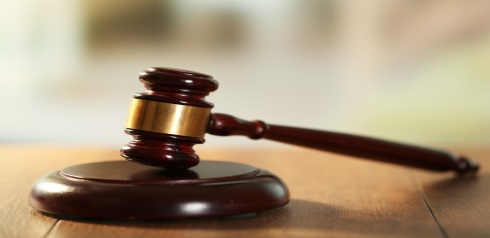  (one form and one envelope per bid – you may bid on as many lots as you wish)Place the bidding form inside an envelope, write the Lot number on the front of the envelope and deliver to either Judy Clarke (Winslow Coombe, opposite the shop) or Margaret Smith (Church Lane Bungalow, directly behind the pub) by noon on Fri 27 Nov 2020).  Bids will be filed in the order in which they were received.Bidding envelopes will be opened on Saturday 28th November and owners of the winning bids notified during the following week.  If the same bid is received for a lot, the bid received first will be the winner.LOT NOITEMBID£NAMECONTACT EMAIL/PHONEIf my bid proves successful ….I am happy for my name to                                           I do not wish my name to            be announced as the winner                                        be announced as the winnerThe successful bid amount will not be announcedIf my bid proves successful ….I am happy for my name to                                           I do not wish my name to            be announced as the winner                                        be announced as the winnerThe successful bid amount will not be announcedIf my bid proves successful ….I am happy for my name to                                           I do not wish my name to            be announced as the winner                                        be announced as the winnerThe successful bid amount will not be announcedIf my bid proves successful ….I am happy for my name to                                           I do not wish my name to            be announced as the winner                                        be announced as the winnerThe successful bid amount will not be announcedIf my bid proves successful ….I am happy for my name to                                           I do not wish my name to            be announced as the winner                                        be announced as the winnerThe successful bid amount will not be announcedSIGNATURE: SIGNATURE: SIGNATURE: SIGNATURE: SIGNATURE: 